Týdenní plán od  10.6. – 14.6. 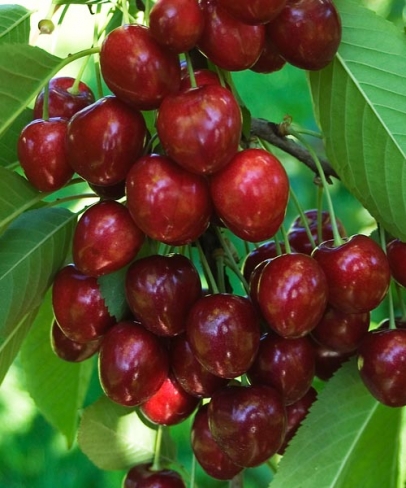 PředmětVÝTVARNÁ VÝCHOVA  Poznámky        Výtvarná výchovaTéma: Portrét. Dokončíme. Hodnocení. Výstavka prací ve třídě.Pomůcky: tužka č.1, barvy.Nezapomeň na temperky – ať máš všechny druhy barev !Informace